Администрация города Дубны Московской области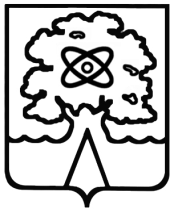 Управление народного образованияМуниципальное бюджетное общеобразовательное учреждение«Гимназия № 3 г. Дубны Московской области»                (Гимназия № 3)______________________________________________________________________________________30.01.2019			                       						                                                                         Результаты анкетирования «Удовлетворённость организацией и качеством школьного питания».                        Было опрошено - 458 чел. Исп. социальный педагог С.А. Манаенкова.Родители – 208 челУчащиеся – 250 чел1.Питается ли ваш ребёнок в школьной столовой? Да – 148 чел – 71,5 % ,  Нет – 60 чел – 28,8 % , (На вопрос : «Почему?» в основном отвечали: «Выгодней питаться дома, мой ребёнок предпочитает домашнюю пищу. Были и единичные ответы  такие как: «Не устраивает новое меню», «Хуже стали готовить»,  «Много сладкого в рационе (завтраки)).1. Питаешься ли ты в школьной столовой?Да – 156 чел – 62,4% ,  Нет – 94 чел – 37,6%(На вопрос: «Почему?» в основном отвечали: «Не люблю общепит», «Дешевле питаться дома», «Удобней принимать пищу в домашней обстановке», «в много не любимых блюд»2. Устраивает ли Вас система организации питания в школе?Да – 162 чел – 77,8 %,Нет – 28 чел – 13,4 %Не ответили на вопрос – 18 чел – 8,7%Комментарии,  по  какой причине «не устраивает» - не было2. Устраивает ли тебя система организации питания в школе?Да – 187чел –74,8, %,Нет – 51 чел – 20,4 %Не ответили на вопрос – 12 чел – 4,8 %Комментарии,  по  какой причине «не устраивает» - не было3.Удовлетворены ли Вы качеством питания в школе? Если нет, почему? И Ваши предложения:Да – 155 чел – 74,5%Нет – 42 чел – 20,2% Не ответили на вопрос – 11 чел – 5,3 %На вопрос: «Почему?» были комментарии и предложения:«Еда часто холодная», «Не вкусно», «С января 2019 качество еды упало», «Не нравится жирная плёнка на супе», «Не давать детям сосиски и колбасу», «Переварены макаронные изделия», « Слишком много капусты» «Продавать отдельные блюда, а не только комплексные обеды», 3.Удовлетворены ли тебя качеством питания в школе? Если нет, то твои предложения:Да – 131 чел – 52,4%Нет – 104 чел – 41,6% Не ответили на вопрос – 15 чел  - 6%Комментарии:«Не нравится жирная плёнка на супе», «Переварены  или не доварены макароны», «Меньше каш», «Еда часто не достаточно тёплая » , «Продавать отдельные блюда, а не только комплексные обеды»4.Удовлетворены ли Вы ценой, которую платите за ребёнка в школе? Да – 167 чел – 80,2%Нет –15 чел – 7,2% Не ответили на вопрос – 26 чел – 12,5 %4. Считаешь ли ты рациональным организацию питания горячего питания в школе?Да – 194 чел – 77,6%Нет – 50 чел – 20, 2%Не ответили на вопрос – 6 чел – 2,4 %5. Устраивает ли Вас ежедневное меню? Если нет, то Ваши предложения.Да – 152 чел – 73%Нет –37 чел – 17,7%Не ответило – 19 чел – 9,13 %Предложения:«Необходимо дополнить обед фруктами» – 10%, «Добавить в рацион свежие овощи», «Готовить рыбу в чистом виде, а не котлеты», «В сухие гарниры (греча, рис) добавить подливы», «Верните творожную запеканку и омлет»5. Устраивает ли тебя ежедневное меню? Если нет, то твои предложения.Да – 152чел – 60,8%Нет – 90 чел – 36% Не ответили на вопрос – 8 чел – 3,2%Предложения:«Не переваривать макароны», «Доваривать рис», «Чаще давать сок», «Верните запеканку и омлет»Предложения:1. Более тактичное обращение работников столовой у детям.2. Разделить раздачу  горячего питания и буфет.3.Убрать из школьного питания сосиски и колбасные изделия4. В буфет добавить и полезные продукты, а не только булки и шоколад.Предложения:1. Шведский стол2.Более полезные перекусы (в буфете), не только булки и шоколад.